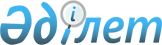 Саран қалалық мәслихатының 2014 жылғы 23 желтоқсандағы 39 сессиясының "2015-2017 жылдарға арналған қалалық бюджет туралы" № 401 шешіміне өзгерістер енгізу туралы
					
			Мерзімі біткен
			
			
		
					Қарағанды облысы Саран қалалық мәслихатының 2015 жылғы 20 сәуірдегі 41 сессиясының № 428 шешімі. Қарағанды облысының Әділет департаментінде 2015 жылғы 5 мамырда № 3181 болып тіркелді. Мерзімі өткендіктен қолданыс тоқтатылды
      2008 жылғы 4 желтоқсандағы Қазақстан Республикасының Бюджет кодексіне, Қазақстан Республикасының 2001 жылғы 23 қаңтардағы "Қазақстан Республикасындағы жергілікті мемлекеттік басқару және өзін-өзі басқару туралы" Заңына сәйкес, Саран қалалық мәслихаты ШЕШІМ ЕТТІ:
      1. Саран қалалық мәслихатының 2014 жылғы 23 желтоқсандағы 39 сессиясының "2015-2017 жылдарға арналған қалалық бюджет туралы" № 401 шешіміне (Нормативтік құқықтық актілерді мемлекеттік тіркеу тізілімінде № 2902 болып тіркелген, 2015 жылғы 9 қаңтардағы № 2 "Саран газеті" газетінде, "Әділет" ақпараттық-құқықтық жүйесінде 2015 жылғы 15 қаңтарда жарияланған) келесі өзгерістер енгізілсін:
      1-тармақ келесі редакцияда мазмұндалсын:
      "1. 1, 2, 3 қосымшаларға сәйкес 2015-2017 жылдарға арналған, оның ішінде 1 қосымшаға сәйкес 2015 жылға арналған қалалық бюджет келесі көлемдерде бекітілсін:
      1) кірістер – 3173137 мың теңге, оның ішінде:
      салықтық түсімдер бойынша – 995039 мың теңге;
      салықтық емес түсiмдер бойынша – 21040 мың теңге;
      негізгі капиталды сатудан түсетін түсімдер бойынша – 70003 мың теңге;
      трансферттер түсімдері бойынша – 2087005 мың теңге;
      2) шығындар – 3169883 мың теңге;
      3) таза бюджеттік кредиттеу – 12738 мың теңге:
      бюджеттік кредиттер – 12738 мың теңге;
      бюджеттік кредиттерді өтеу – 0 мың теңге;
      4) қаржы активтерімен операциялар бойынша сальдо – 21577 мың.теңге:
      қаржы активтерін сатып алу – 21577 мың теңге;
      мемлекеттің қаржы активтерін сатудан түсетін түсімдер – 0 мың теңге;
      5) бюджет тапшылығы (профициті) – алу 31061 мың теңге;
      6) бюджет тапшылығын қаржыландыру (профицитін пайдалану) – 31061 мың теңге:
      қарыздар түсімдері – 12738 мың теңге;
      қарыздарды өтеу - 0 мың теңге;
      бюджет қаражатының пайдаланылатын қалдықтары – 18323 мың теңге.";
      5-тармақ келесі редакцияда мазмұндалсын:
      "5. Саран қаласы әкімдігінің 2015 жылға арналған резерві 21011 мың теңге сомасында бекітілсін.";
      көрсетілген шешімге 1, 5 қосымшалар осы шешімнің 1, 2 қосымшаларына сәйкес жаңа редакцияда мазмұндалсын.
      2. Осы шешім 2015 жылдың 1 қаңтарынан бастап қолданысқа енгізіледі. 2015 жылға арналған қалалық бюджет 2015 жылға арналған Ақтас кеңтінің бюджеті
					© 2012. Қазақстан Республикасы Әділет министрлігінің «Қазақстан Республикасының Заңнама және құқықтық ақпарат институты» ШЖҚ РМК
				
Сессия төрағасы
З. Кожухова
Мәслихат хатшысы
Р. Бекбанов
Санаты
Санаты
Санаты
Санаты
Сомасы 
(мың теңге)
Сыныбы
Сыныбы
Сыныбы
Сомасы 
(мың теңге)
Ішкі сыныбы
Ішкі сыныбы
Сомасы 
(мың теңге)
Атауы
Сомасы 
(мың теңге)
1
2
3
4
5
І. Кірістер
3173137
1
Салықтық түсімдер
995039
01
Табыс салығы
308537
2
Жеке табыс салығы
308537
03
Әлеуметтiк салық
199069
1
Әлеуметтік салық
199069
04
Меншiкке салынатын салықтар
394103
1
Мүлiкке салынатын салықтар
81547
3
Жер салығы
240115
4
Көлiк құралдарына салынатын салық
72430
5
Бірыңғай жер салығы
11
05
Тауарларға, жұмыстарға және қызметтерге салынатын ішкі салықтар
83113
2
Акциздер
2991
3
Табиғи және басқа да ресурстарды пайдаланғаны үшiн түсетiн түсiмдер
51655
4
Кәсiпкерлiк және кәсiби қызметтi жүргiзгенi үшiн алынатын алымдар
27611
5
Ойын бизнесіне салық
856
08
Заңдық мәнді іс-әрекеттерді жасағаны және (немесе) оған уәкілеттігі бар мемлекеттік органдар немесе лауазымды адамдар құжаттар бергені үшін алынатын міндетті төлемдер
10217
1
Мемлекеттік баж
10217
2
Салықтық емес түсiмдер
21040
01
Мемлекеттік меншіктен түсетін кірістер
19240
1
Мемлекеттік кәсіпорындардың таза кірісі бөлігінің түсімдері
23
5
Мемлекет меншігіндегі мүлікті жалға беруден түсетін кірістер
19217
06
Басқа да салықтық емес түсiмдер
1800
1
Басқа да салықтық емес түсiмдер
1800
3
Негізгі капиталды сатудан түсетін түсімдер
70003
01
Мемлекеттік мекемелерге бекітілген мемлекеттік мүлікті сату
35000
1
Мемлекеттік мекемелерге бекітілген мемлекеттік мүлікті сату
35000
03
Жердi және материалдық емес активтердi сату
35003
1
Жерді сату
34203
2
Материалдық емес активтерді сату 
800
4
Трансферттердің түсімдері
2 087 055
02
Мемлекеттiк басқарудың жоғары тұрған органдарынан түсетiн трансферттер
2 087 055
2
Облыстық бюджеттен түсетiн трансферттер
2 087 055
Функционалдық топ
Функционалдық топ
Функционалдық топ
Функционалдық топ
Функционалдық топ
Сомасы (мың теңге)
Функционалдық кіші топ
Функционалдық кіші топ
Функционалдық кіші топ
Функционалдық кіші топ
Сомасы (мың теңге)
Бюджеттік бағдарламалардың әкімшісі
Бюджеттік бағдарламалардың әкімшісі
Бюджеттік бағдарламалардың әкімшісі
Сомасы (мың теңге)
Бюджеттік бағдарлама
Бюджеттік бағдарлама
Сомасы (мың теңге)
Атауы
Сомасы (мың теңге)
1
2
3
4
5
6
II. Шығындар
3169883
01
Жалпы сипаттағы мемлекеттiк қызметтер
177236
1
Мемлекеттiк басқарудың жалпы функцияларын орындайтын өкiлдi, атқарушы және басқа органдар
109344
01
112
Аудан (облыстық маңызы бар қала) мәслихатының аппараты
14437
001
Аудан (облыстық маңызы бар қала) мәслихатының қызметін қамтамасыз ету жөніндегі қызметтер
14437
01
122
Аудан (облыстық маңызы бар қала) әкімінің аппараты
73660
001
Аудан (облыстық маңызы бар қала) әкімінің қызметін қамтамасыз ету жөніндегі қызметтер
73321
003
Мемлекеттік органның күрделі шығыстары
339
123
Қаладағы аудан, аудандық маңызы бар қала, кент, ауыл, ауылдық округ әкімінің аппараты
21247
001
Қаладағы аудан, аудандық маңызы бар қала, кент, ауыл, ауылдық округ әкімінің қызметін қамтамасыз ету жөніндегі қызметтер
21247
01
2
Қаржылық қызмет
4709
01
459
Ауданның (облыстық маңызы бар қаланың) экономика және қаржы бөлімі
4709
003
Салық салу мақсатында мүлікті бағалауды жүргізу
1864
010
Жекешелендіру, коммуналдық меншікті басқару, жекешелендіруден кейінгі қызмет және осыған байланысты дауларды реттеу 
2845
5
Жоспарлау және статистикалық қызмет
1000
459
Ауданның (облыстық маңызы бар қаланың) экономика және қаржы бөлімі
1000
061
Бюджеттік инвестициялар және концессия мәселелері бойынша құжаттаманы сараптау және бағалау, бюджеттік инвестициялардың іске асырылуына бағалау жүргізу
1000
9
Жалпы сипаттағы өзге де мемлекеттiк қызметтер
62183
454
Ауданның (облыстық маңызы бар қаланың) кәсіпкерлік және ауыл шаруашылығы бөлімі
14773
001
Жергілікті деңгейде кәсіпкерлікті және ауыл шаруашылығын дамыту саласындағы мемлекеттік саясатты іске асыру жөніндегі қызметтер
14773
459
Ауданның (облыстық маңызы бар қаланың) экономика және қаржы бөлімі
20913
001
Ауданның (облыстық маңызы бар қаланың) экономикалық саясаттын қалыптастыру мен дамыту, мемлекеттік жоспарлау, бюджеттік атқару және коммуналдық меншігін басқару саласындағы мемлекеттік саясатты іске асыру жөніндегі қызметтер
20913
492
Ауданның (облыстық маңызы бар қаланың) тұрғын үй-коммуналдық шаруашылығы, жолаушылар көлігі, автомобиль жолдары және тұрғын үй инспекциясы бөлімі
26497
001
Жергілікті деңгейде тұрғын үй-коммуналдық шаруашылық, жолаушылар көлігі, автомобиль жолдары және тұрғын үй инспекциясы саласындағы мемлекеттік саясатты іске асыру жөніндегі қызметтер
26497
02
Қорғаныс
5585
02
1
Әскери мұқтаждар
5323
02
122
Аудан (облыстық маңызы бар қала) әкімінің аппараты
5323
02
005
Жалпыға бірдей әскери міндетті атқару шеңберіндегі іс-шаралар
5323
02
2
Төтенше жағдайлар жөнiндегi жұмыстарды ұйымдастыру
262
122
Аудан (облыстық маңызы бар қала) әкімінің аппараты
262
006
Аудан (облыстық маңызы бар қала) ауқымындағы төтенше жағдайлардың алдын алу және оларды жою
162
007
Аудандық (қалалық) ауқымдағы дала өрттерінің, сондай-ақ мемлекеттік өртке қарсы қызмет органдары құрылмаған елдi мекендерде өрттердің алдын алу және оларды сөндіру жөніндегі іс-шаралар
100
03
Қоғамдық тәртіп, қауіпсіздік, құқықтық, сот, қылмыстық-атқару қызметі
3268
03
9
Қоғамдық тәртіп және қауіпсіздік саласындағы өзге де қызметтер
3268
492
Ауданның (облыстық маңызы бар қаланың) тұрғын үй-коммуналдық шаруашылығы, жолаушылар көлігі, автомобиль жолдары және тұрғын үй инспекциясы бөлімі
3268
021
Елдi мекендерде жол қозғалысы қауiпсiздiгін қамтамасыз ету
3268
04
Бiлiм беру
1464384
04
1
Мектепке дейiнгi тәрбие және оқыту
383336
04
1
464
Ауданның (облыстық маңызы бар қаланың) білім бөлімі
383336
009
Мектепке дейінгі тәрбие мен оқыту ұйымдарының қызметін қамтамасыз ету
15595
040
Мектепке дейінгі білім беру ұйымдарында мемлекеттік білім беру тапсырысын іске асыруға
367741
04
2
Бастауыш, негізгі орта және жалпы орта білім беру
1016410
04
2
464
Ауданның (облыстық маңызы бар қаланың) білім бөлімі
1016410
003
Жалпы білім беру
871067
006
Балаларға қосымша білім беру 
145343
04
9
Бiлiм беру саласындағы өзге де қызметтер
64638
04
464
Ауданның (облыстық маңызы бар қаланың) білім бөлімі
64638
001
Жергілікті деңгейде білім беру саласындағы мемлекеттік саясатты іске асыру жөніндегі қызметтер
11774
005
Ауданның (облыстық маңызы бар қаланың) мемлекеттік білім беру мекемелер үшін оқулықтар мен оқу-әдiстемелiк кешендерді сатып алу және жеткізу
17529
015
Жетім баланы (жетім балаларды) және ата-аналарының 
қамқорынсыз қалған баланы (балаларды) күтіп-ұстауға қамқоршыларға (қорғаншыларға) ай сайынға ақшалай қаражат төлемі
25739
022
Жетім баланы (жетім балаларды) және ата-анасының қамқорлығынсыз қалған баланы (балаларды) асырап алғаны үшін Қазақстан азаматтарына біржолғы ақша қаражатын төлеуге арналған төлемдер
596
04
067
Ведомстволық бағыныстағы мемлекеттік мекемелерінің және ұйымдарының күрделі шығыстары
9000
06
Әлеуметтiк көмек және әлеуметтiк қамсыздандыру
214443
06
2
Әлеуметтiк көмек
188977
123
Қаладағы аудан, аудандық маңызы бар қала, кент, ауыл, ауылдық округ әкімінің аппараты
6930
123
003
Мұқтаж азаматтарға үйінде әлеуметтік көмек көрсету
6930
451
Ауданның (облыстық маңызы бар қаланың) жұмыспен қамту және әлеуметтік бағдарламалар бөлімі
176047
002
Жұмыспен қамту бағдарламасы
19450
005
Мемлекеттік атаулы әлеуметтік көмек 
1000
006
Тұрғын үйге көмек көрсету
21293
007
Жергілікті өкілетті органдардың шешімі бойынша мұқтаж азаматтардың жекелеген топтарына әлеуметтік көмек
31863
010
Үйден тәрбиеленіп оқытылатын мүгедек балаларды материалдық қамтамасыз ету
950
014
Мұқтаж азаматтарға үйде әлеуметтiк көмек көрсету
35344
016
18 жасқа дейінгі балаларға мемлекеттік жәрдемақылар
3425
017
Мүгедектерді оңалту жеке бағдарламасына сәйкес, мұқтаж мүгедектерді міндетті гигиеналық құралдармен және ымдау тілі мамандарының қызмет көрсетуін, жеке көмекшілермен қамтамасыз ету 
35187
052
Ұлы Отан соғысындағы Жеңістің жетпіс жылдығына арналған іс-шараларды өткізу
27535
2
464
Ауданның (облыстық маңызы бар қаланың) білім бөлімі
6000
008
Жергілікті өкілді органдардың шешімі бойынша білім беру ұйымдарының күндізгі оқу нысанында оқитындар мен тәрбиеленушілерді қоғамдық көлікте (таксиден басқа) жеңілдікпен жол жүру түрінде әлеуметтік қолдау
6000
9
Әлеуметтiк көмек және әлеуметтiк қамтамасыз ету салаларындағы өзге де қызметтер
25466
451
Ауданның (облыстық маңызы бар қаланың) жұмыспен қамту және әлеуметтік бағдарламалар бөлімі
25466
001
Жергілікті деңгейде халық үшін әлеуметтік бағдарламаларды жұмыспен қамтуды қамтамасыз етуді іске асыру саласындағы мемлекеттік саясатты іске асыру жөніндегі қызметтер 
21864
011
Жәрдемақыларды және басқа да әлеуметтік төлемдерді есептеу, төлеу мен жеткізу бойынша қызметтерге ақы төлеу
827
050
Мүгедектердің құқықтарын қамтамасыз ету және өмір сүру сапасын жақсарту жөніндегі іс-шаралар жоспарын іске асыру
2775
07
Тұрғын үй-коммуналдық шаруашылық
809364
07
1
Тұрғын үй шаруашылығы
29294
07
467
Ауданның (облыстық маңызы бар қаланың) құрылыс бөлімі
26697
07
003
Коммуналдық тұрғын үй қорының тұрғын үйін жобалау және (немесе) салу, реконструкциялау
26697
492
Ауданның (облыстық маңызы бар қаланың) тұрғын үй коммуналдық шаруашылық, жолаушылар көлігі, автомобиль жолдары және тұрғын үй инспекциясы бөлімі
2597
049
Көп пәтерлі тұрғын үйлерде энергетикалық аудит жүргізу
2597
2
Коммуналдық шаруашылық
712571
467
Ауданның (облыстық маңызы бар қаланың) құрылыс бөлімі
712571
005
Коммуналдық шаруашылығын дамыту
712571
3
Елді-мекендерді абаттандыру
67499
3
123
Қаладағы аудан, аудандық маңызы бар қала, кент, ауыл, ауылдық округ әкімінің аппараты
8251
008
Елді мекендердегі көшелерді жарықтандыру
5184
009
Елді мекендердің санитариясын қамтамасыз ету
1567
010
Жерлеу орындарын ұстау және туыстары жоқ адамдарды жерлеу
500
011
Елді мекендерді абаттандыру мен көгалдандыру
1000
492
Ауданның (облыстық маңызы бар қаланың) тұрғын үй коммуналдық шаруашылық, жолаушылар көлігі, автомобиль жолдары және тұрғын үй инспекциясы бөлімі
59248
015
Елдi мекендердегі көшелердi жарықтандыру
21391
016
Елдi мекендердiң санитариясын қамтамасыз ету
2786
017
Жерлеу орындарын ұстау және туыстары жоқ адамдарды жерлеу
1562
018
Елдi мекендердi абаттандыру және көгалдандыру
33509
08
Мәдениет, спорт, туризм және ақпараттық кеңістiк
180132
1
Мәдениет саласындағы қызмет
80632
455
Ауданның (облыстық маңызы бар қаланың) мәдениет және тілдерді дамыту бөлімі
80632
003
Мәдени-демалыс жұмысын қолдау
80632
2
Спорт
4797
2
465
Ауданның (облыстық маңызы бар қаланың) дене шынықтыру және спорт бөлімі
4797
001
Жергілікті деңгейде дене шынықтыру және спорт саласындағы мемлекеттік саясатты іске асыру жөніндегі қызметтер
1686
004
Мемлекеттік органның күрделі шығыстары
500
006
Аудандық (облыстық маңызы бар қалалық) деңгейде спорттық жарыстар өткiзу
874
007
Әртүрлi спорт түрлерi бойынша аудан (облыстық маңызы бар қала) құрама командаларының мүшелерiн дайындау және олардың облыстық спорт жарыстарына қатысуы
1737
08
3
Ақпараттық кеңiстiк
66119
08
3
455
Ауданның (облыстық маңызы бар қаланың) мәдениет және тілдерді дамыту бөлімі
55278
006
Аудандық (қалалық) кiтапханалардың жұмыс iстеуi
49727
007
Мемлекеттiк тiлдi және Қазақстан халқының басқа да тiлдерін дамыту
5551
456
Ауданның (облыстық маңызы бар қаланың) ішкі саясат бөлімі
10841
002
Мемлекеттік ақпараттық саясат жүргізу жөніндегі қызметтер
10841
9
Мәдениет, спорт, туризм және ақпараттық кеңiстiктi ұйымдастыру жөнiндегi өзге де қызметтер
28584
9
455
Ауданның (облыстық маңызы бар қаланың) мәдениет және тілдерді дамыту бөлімі
9020
001
Жергілікті деңгейде тілдерді және мәдениетті дамыту саласындағы мемлекеттік саясатты іске асыру жөніндегі қызметтер
9020
456
Ауданның (облыстық маңызы бар қаланың) ішкі саясат бөлімі
19564
001
Жергілікті деңгейде ақпарат, мемлекеттілікті нығайту және азаматтардың әлеуметтік сенімділігін қалыптастыру саласында мемлекеттік саясатты іске асыру жөніндегі қызметтер
15346
08
9
456
003
Жастар саясаты саласында іс-шараларды іске асыру
4062
006
Мемлекеттік органның күрделі шығыстары
156
09
Отын-энергетика кешенi және жер қойнауын пайдалану
675
9
Отын-энергетика кешені және жер қойнауын пайдалану саласындағы өзге де қызметтер
675
467
Ауданның (облыстық маңызы бар қаланың) құрылыс бөлімі
675
009
Жылу-энергетикалық жүйені дамыту
675
10
Ауыл, су, орман, балық шаруашылығы, ерекше қорғалатын табиғи аумақтар, қоршаған ортаны және жануарлар дүниесін қорғау, жер қатынастары
23289
10
1
Ауыл шаруашылығы
13049
473
Ауданның (облыстық маңызы бар қаланың) ветеринария бөлімі
13049
001
Жергілікті деңгейде ветеринария саласындағы мемлекеттік саясатты іске асыру жөніндегі қызметтер
10831
005
Мал көмінділерінің (биотермиялық шұңқырлардың) жұмыс істеуін қамтамасыз ету
764
006
Ауру жануарларды санитарлық союды ұйымдастыру
198
007
Қаңғыбас иттер мен мысықтарды аулауды және жоюды ұйымдастыру
1237
008
Алып қойылатын және жойылатын ауру жануарлардың, жануарлардан алынатын өнімдер мен шикізаттың құнын иелеріне өтеу
19
10
6
Жер қатынастары
8286
463
Ауданның (облыстық маңызы бар қаланың) жер қатынастары бөлімі
8286
001
Аудан (облыстық маңызы бар қала) аумағында жер қатынастарын реттеу саласындағы мемлекеттік саясатты іске асыру жөніндегі қызметтер
8286
9
Ауыл, су, орман, балық шаруашылығы, қоршаған ортаны қорғау және жер қатынастары саласындағы басқа да қызметтер
1954
474
Ауданның (облыстық маңызы бар қаланың) ауыл шаруашылығы және ветеринария бөлімі
1954
011
Эпизоотияға қарсы іс-шаралар жүргізу
1954
11
Өнеркәсіп, сәулет, қала құрылысы және құрылыс қызметі
22613
11
2
Сәулет, қала құрылысы және құрылыс қызметі
22613
11
2
467
Ауданның (облыстық маңызы бар қаланың) құрылыс бөлімі
9423
11
001
Жергілікті деңгейде құрылыс саласындағы мемлекеттік саясатты іске асыру жөніндегі қызметтер
9357
11
017
Мемлекеттік органның күрделі шығыстары
66
468
Ауданның (облыстық маңызы бар қаланың) сәулет және қала құрылысы бөлімі
13190
001
Жергілікті деңгейде сәулет және қала құрылысы саласындағы мемлекеттік саясатты іске асыру жөніндегі қызметтер
6421
003
Аудан аумағында қала құрылысын дамыту схемаларын және елді мекендердің бас жоспарларын әзірлеу
6709
004
Мемлекеттік органның күрделі шығыстары 
60
12
Көлiк және коммуникация
50975
1
Автомобиль көлiгi
40390
123
Қаладағы аудан, аудандық маңызы бар қала, кент, ауыл, ауылдық округ әкімінің аппараты
2778
12
013
Аудандық маңызы бар қалаларда, кенттерде, ауылдарда, ауылдық округтерде автомобиль жолдарының жұмыс істеуін қамтамасыз ету
2778
12
492
Ауданның (облыстық маңызы бар қаланың) тұрғын үй коммуналдық шаруашылық, жолаушылар көлігі, автомобиль жолдары және тұрғын үй инспекциясы бөлімі
37612
12
023
Автомобиль жолдарының жұмыс істеуін қамтамасыз ету
37612
12
9
Көлiк және коммуникациялар саласындағы басқа да қызметтер
10585
12
9
492
Ауданның (облыстық маңызы бар қаланың) тұрғын үй коммуналдық шаруашылық, жолаушылар көлігі, автомобиль жолдары және тұрғын үй инспекциясы бөлімі
10585
12
037
Әлеуметтік маңызы бар қалалық (ауылдық), қала маңындағы және ауданішілік қатынастар бойынша жолаушылар тасымалдарын субсидиялау
10585
13
Басқалар
208954
13
3
Кәсiпкерлiк қызметтi қолдау және бәсекелестікті қорғау
857
454
Ауданның (облыстық маңызы бар қаланың) кәсіпкерлік және ауыл шаруашылығы бөлімі
857
006
Кәсіпкерлік қызметті қолдау
857
13
9
Басқалар
208097
454
Ауданның (облыстық маңызы бар қаланың) кәсіпкерлік және ауыл шаруашылығы бөлімі
73496
033
Моноқалаларда жобаларды іске асыру үшін берілетін кредиттер бойынша пайыздық мөлшерлемені субсидиялау
64496
034
Моноқалаларда жаңа өндірістерді дамытуға гранттар беру
9000
13
9
459
Ауданның (облыстық маңызы бар қаланың) экономика және қаржы бөлімі
21011
13
012
Ауданның (облыстық маңызы бар қаланың) жергілікті атқарушы органының резерві 
21011
467
Ауданның (облыстық маңызы бар қаланың) құрылыс бөлімі
22090
085
Моноқалаларда бюджеттік инвестициялық жобаларды іске асыру
22090
492
Ауданның (облыстық маңызы бар қаланың) тұрғын үй коммуналдық шаруашылық, жолаушылар көлігі, автомобиль жолдары және тұрғын үй инспекциясы бөлімі
91500
044
Моноқалаларда ағымдағы жайластыру
74000
085
Моноқалаларда бюджеттік инвестициялық жобаларды іске асыру
17500
14
Борышқа қызмет көрсету
120
14
1
Борышқа қызмет көрсету
120
14
459
Ауданның (облыстық маңызы бар қаланың) экономика және қаржы бөлімі
120
14
021
Жергілікті атқарушы органдардың облыстық бюджеттен қарыздар бойынша сыйақылар мен өзге де төлемдерді төлеу бойынша борышына қызмет көрсету 
120
15
Трансферттер
8845
1
Трансферттер
8845
459
Ауданның (облыстық маңызы бар қаланың) экономика және қаржы бөлімі
8845
006
Нысаналы пайдаланылмаған (толық пайдаланылмаған) трансферттерді қайтару
8845
ІІІ. Таза бюджеттік кредиттеу
12738
Бюджеттік кредиттер
12738
13
Басқалар
12738
13
3
Кәсiпкерлiк қызметтi қолдау және бәсекелестікті қорғау
12738
494
Ауданның (облыстық маңызы бар қаланың) кәсіпкерлік және өнеркәсіп бөлімі
12738
008
Моноқалалардағы кәсіпкерлікті дамытуға жәрдемдесуге кредит беру 
12738
Санаты
Санаты
Санаты
Санаты
Сомасы 
(мың теңге)
Сыныбы 
Сыныбы 
Сыныбы 
Сомасы 
(мың теңге)
Iшкi сыныбы
Iшкi сыныбы
Сомасы 
(мың теңге)
Атауы
Атауы
Сомасы 
(мың теңге)
1
2
3
4
5
5
Бюджеттік кредиттерді өтеу
0
Бюджеттік кредиттерді өтеу
0
01
Бюджеттік кредиттерді өтеу
0
1
Мемлекеттік бюджеттен берілген бюджеттік кредиттерді өтеу
0
Функционалдық топ
Функционалдық топ
Функционалдық топ
Функционалдық топ
Функционалдық топ
Сомасы 
(мың теңге)
Кіші функция 
Кіші функция 
Кіші функция 
Кіші функция 
Сомасы 
(мың теңге)
Бюджеттік бағдарламалардың әкiмшiсi 
Бюджеттік бағдарламалардың әкiмшiсi 
Бюджеттік бағдарламалардың әкiмшiсi 
Сомасы 
(мың теңге)
Бағдарлама
Бағдарлама
Сомасы 
(мың теңге)
Атауы
Атауы
Сомасы 
(мың теңге)
1
2
3
4
5
6
IV. Қаржы активтерімен операциялар бойынша сальдо
21577
Қаржы активтерді сатып алу
21577
07
Тұрғын үй-коммуналдық шаруашылық
21577
1
Тұрғын үй шаруашылығы
21577
458
Ауданның (облыстық маңызы бар қаланың) тұрғын үй-коммуналдық шаруашылығы, жолаушылар көлігі және автомобиль жолдары бөлімі
21577
060
Мамандандырылған уәкілетті ұйымдардың жарғылық капиталдарын ұлғайту
21577
Санаты
Санаты
Санаты
Санаты
Сомасы 
(мың теңге)
Сыныбы 
Сыныбы 
Сыныбы 
Сомасы 
(мың теңге)
Iшкi сыныбы
Iшкi сыныбы
Сомасы 
(мың теңге)
Атауы
Сомасы 
(мың теңге)
1
2
3
4
5
Мемлекеттің қаржы активтерін сатудан түсетін түсімдер
0
Атауы
Сомасы 
(мың теңге)
Атауы
Сомасы 
(мың теңге)
1
2
Атауы
Сомасы 
(мың теңге)
V. Бюджеттің тапшылығы (профициті)
-31061
Атауы
Сомасы 
(мың теңге)
VI. Бюджет тапшылығын (профицитін пайдалану) қаржыландыру
31061
Функционалдық топ
Функционалдық топ
Функционалдық топ
Функционалдық топ
Функционалдық топ
Сомасы (мың теңге)
Функционалдық кіші топ
Функционалдық кіші топ
Функционалдық кіші топ
Функционалдық кіші топ
Сомасы (мың теңге)
Бюджеттік бағдарламалардың әкімшісі
Бюджеттік бағдарламалардың әкімшісі
Бюджеттік бағдарламалардың әкімшісі
Сомасы (мың теңге)
Бюджеттік бағдарлама
Бюджеттік бағдарлама
Сомасы (мың теңге)
Атауы
Сомасы (мың теңге)
1
2
3
4
5
6
II. Шығындар
39753
01
Жалпы сипаттағы мемлекеттiк қызметтер
21247
1
Мемлекеттiк басқарудың жалпы функцияларын орындайтын өкiлдi, атқарушы және басқа органдар
21247
01
123
Қаладағы аудан, аудандық маңызы бар қала, кент, ауыл, ауылдық округ әкімінің аппараты
21247
01
001
Қаладағы аудан, аудандық маңызы бар қала, кент, ауыл, ауылдық округ әкімінің қызметін қамтамасыз ету жөніндегі қызметтер
21247
06
Әлеуметтiк көмек және әлеуметтiк қамсыздандыру
6930
06
2
Әлеуметтiк көмек
6930
123
Қаладағы аудан, аудандық маңызы бар қала, кент, ауыл, ауылдық округ әкімінің аппараты
6930
123
003
Мұқтаж азаматтарға үйінде әлеуметтік көмек көрсету
6930
07
Тұрғын үй-коммуналдық шаруашылық
8798
07
3
Елді-мекендерді абаттандыру
8798
07
123
Қаладағы аудан, аудандық маңызы бар қала, кент, ауыл, ауылдық округ әкімінің аппараты
8798
07
008
Елді мекендердегі көшелерді жарықтандыру
5184
07
009
Елді мекендердің санитариясын қамтамасыз ету
1567
07
010
Жерлеу орындарын ұстау және туыстары жоқ адамдарды жерлеу
500
07
3
011
Елді мекендерді абаттандыру мен көгалдандыру
1000
12
Көлiк және коммуникация
2778
12
1
Автомобиль көлiгi
2778
12
123
Қаладағы аудан, аудандық маңызы бар қала, кент, ауыл, ауылдық округ әкімінің аппараты
2778
12
013
Аудандық маңызы бар қалаларда, кенттерде, ауылдарда, ауылдық округтерде автомобиль жолдарының жұмыс істеуін қамтамасыз ету
2778